I have read the Tremont Area Park District fishing Rules and Regulations and Release of Liability and Waiver and agree to abide by them.I understand that disobedience of these rules may result in a $50.00 fine per occurrence.Print Name: _____________________________ Signature: _____________________________Address: ________________________________City______________________ Zip __________Phone Number:___________________ IL Fishing License #__________________DOB: _______Email Address (Optional): ________________________________________________________1.  There is a seasonal (4/1/24 – 3/31/25) permit fee of: (Please check one) Resident: $30.00Senior Resident: $25.00 Non-Resident: $55.00Exempt/Veteran/Military: $25.00 	(PAID: • CC • Cash OR • Check #__________)2. The cost for a one-day fishing permit is: (Please check one)One Day Pass (with guest of 2024 Fishing Permit Holder): $3.00One Day Pass Resident: $5.00One Day Pass Non-Resident: $10.00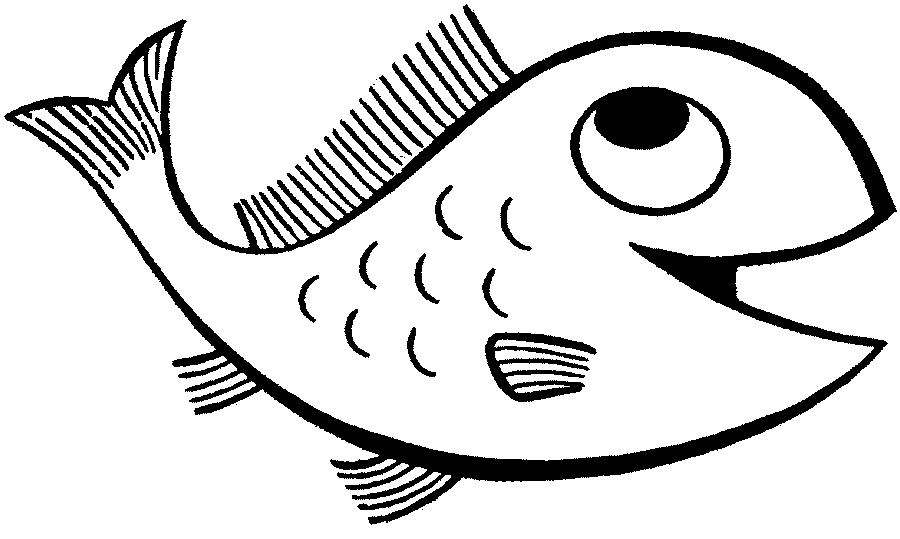 	(PAID: • CC • Cash OR • Check #__________)3. Ice Fishing ONLY permit: (Please check one)expires 3/24Resident: $30.00Non-Resident: $45.00NO Exempt/Veteran/Military Discount 	(PAID: • CC • Cash OR • Check #__________)3.  Donations of time are greatly appreciated and can be used for Community service hours or donation of time. Pick Up Week – a family, individual or company may sign up for a calendar week and make at least 3 trips around both lakes picking up trash. Clean Up – someone who is willing to help clean brush at all three lakes. Security Help – we need people to help monitor the lakes & fishing permits. Other – volunteer to help with a fishing derby.NOTES:  																								_______	Please call the office if there is a problem or if you have any questions.22522 IL Route 9 | Tremont, IL 61568 | (309) 925-3811 | www.tremontpark.org | tapdfacres@gmail.com